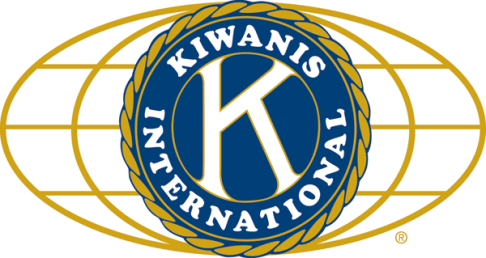 	LUNCH:  Various beans, pot roast, ham, spuds, salad,and of course, cookies. SONG:  America the Beautiful,led by Bill C.		Invocation:Joe G.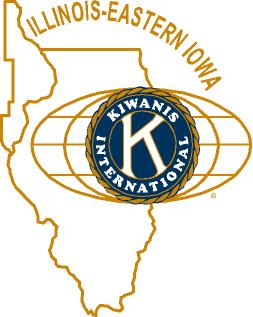 ANNOUNCEMENTS, EVENTS				    and OPPORTUNITITESThe next Interclubwill be at 5:30 pm, Monday, Sept 28 at the Elks Club (Aktion club to DeKalb).  PEANUT DAY (Friday Sept 25): It’s time to sell peanuts.  Street sign-ups are now underway!We have Schnuck’s, Jewel/Osco, and Walmart, as well as Taylor & 1st, Normal & Hillcrest, and Stadium & Glidden.  Also Kirkland, but Amy’s got that.  She might appreciate some company, though.Amy reminded us that Committee sign-ups are happening!!!!  Sign up early and often.  DeKalb Chamber Halloween 1 – 3 pm.  (Saturday).  Volunteers needed to help out.  Contact Jessica Antonacci (815 756 6306; jessica.antonacci@dekalb.org).HS Football Championships: 300volunteer opportunities exist, Friday November 27th and Saturday November 28th.  Talk to Bill Finucane or Deb Armstrong from the DeKalb County Convention & Visitors’ Bureau.Feed My Starving Children:  November 12 (Thursday) from 7 to 9 pm.Toiletries- We’re collecting these for Safe Passage. (See below.)TR Event –The event will be September 24 at Sycamore High School.  Abby has purchased 20 tickets so if you are interested, see her about the tickets.Gov’s visit:  (We combine with Divisions 12 and 13)  6:30 – 8 pm,October 16 (a Friday) at River Heights, catered by VAC.  Organizational help will be appreciated.Sue – DUES ARE DUE!Joan is collecting box tops and Coke lids. Jennie will take your soup labels.AKtion Club is collecting aluminum cansand other recyclable materials.Archives:  If you find any old stuff related to Kiwanis, please give a copy to Norm!PROGRAMTana Knetsch, of B95 radio was our guest today.  Tana is the owner/general manager/CEO/CFO/Big Kahuna of B95.  Tana got a degree in advertising, moved into a nursing, but when an opportunity to get into radio came up she said no.  (Huh?)  But eventually she changed her mind, and after a lengthy application process (which included stressing local non-profits), she was approved by the FCC.  Things she’s found out:  Radio stations have to be licensed, and licenses are increasingly rare.  Advertising is the sole source of revenue for commercial stations (such as B95).  Selling advertising can be tough, especially at first.  Stations need a format.  The format is the same day-to-day, including timing of breaks and nature of music played (they aim for the 25-60 year old crowd).  B95 plays tried and tested music.  No promotions involving dropping turkeys from a helicopter for Thanksgiving.  She noted that the DJs don’t get to pick their own music.  This is done by the program director, who constantly mixes things up.  Did you ever realize that the music is perkier in the morning?  That’s done on purpose to help wake you up.  The internet has allowed them to now stream their station everywhere so there’s no excuse to not listen to B95.  Have you ever wondered what radio stations do when there’s “dead air?”  According to Tana, it’s like being in an emergency room when there’s a code blue.  5 seconds is like an eternity and all staff are running towards the problem!  On a side note, Tana noted that don’t expect DJs to look like they sound.  Heard around the tables: Toney seems to have an eating disorder.Quote for the day“It’s not true I had nothing on.  I had the radio on.” Marilyn Monroe.UPCOMING PROGRAMS: (Why not invite a guest? – that could also mean a prospective member!)	September 23	TannaKnetsch		B95 radio	September 30					Installation of Officers		October 7	BOARD MEETING	@ Lincoln Inn	October 14	John Laskowski		Engineers Without Boarders	October 21	Anita Zurbrugg		Awards Day	Today’s Attendance:				See more of the newsletter on the following pages:YOUTH SERVICE BUREAU WISH LIST: 	TAG (Therapeutic Art-Making Group):		Permanent markers, canvases, paint brushes, glue, watercolors, drawing paper, tracing paper, oil pastels, 		colored pencils, markers….any and all art supplies could help. 	VolunTEEN:		Gardening gloves, small handheld shovels, cleaning supplies. Thank you so much again for the opportunity to share about the Youth Service Bureau, and thank you for your dedication to the community.		Diana L. Hulst, Executive Director of DeKalb County Youth Service BureauThe following are items we (Safe Passage) regularly need. If you are looking to donate please consider these items!1. Gas station & Wal-Mart gift cards2. Non-perishable food3. Linens for twin beds4. Towels & washcloths5. Diapers & Pull-ups (especially larger sizes)6. Baby wipes7. Paper towels, toilet paper, & tissues8. Sweatpants & sweatshirts9. Women’s underwear (bras and panties)10. Cleaning supplies (dish soap, spray cleaners, laundry detergent, etc.)11. Harder hair brushes12. Hair conditioner13. Olive Oils for hair (not cooking oil)14. Pantine shampoo/conditioner (Brown Bottle)15. Motions haircare products34Kish Kiwanians3Guests:  Bill’s daughter Shannon, Deb Armstrong, Jessica Antonacci0VIPs, etc.1Speakers: Tana38TOTAL